HƯỚNG DẪN KHẮC PHỤC LỖI KHÔNG ĐỌC ĐƯỢC BÀI GIẢNG E – LEARNING TRÊN CÁC TRÌNH DUYỆT Copy và mở link sau trên trình duyệt bạn không mở được bài giảng (Các trình duyệt khác tương tự)  https://www.macromedia.com/support/documentation/en/flashplayer/help/settings_manager04.html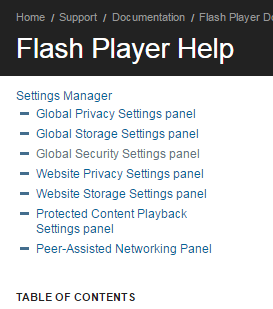 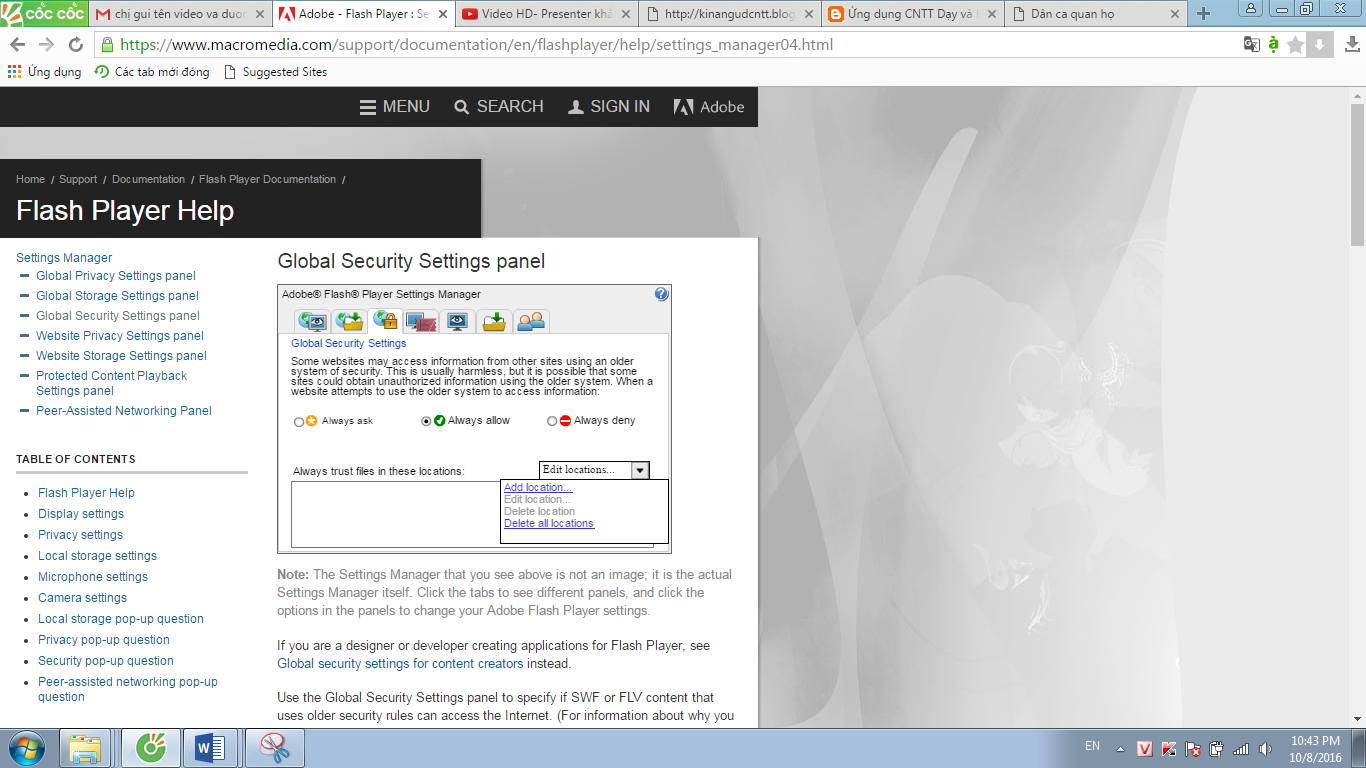 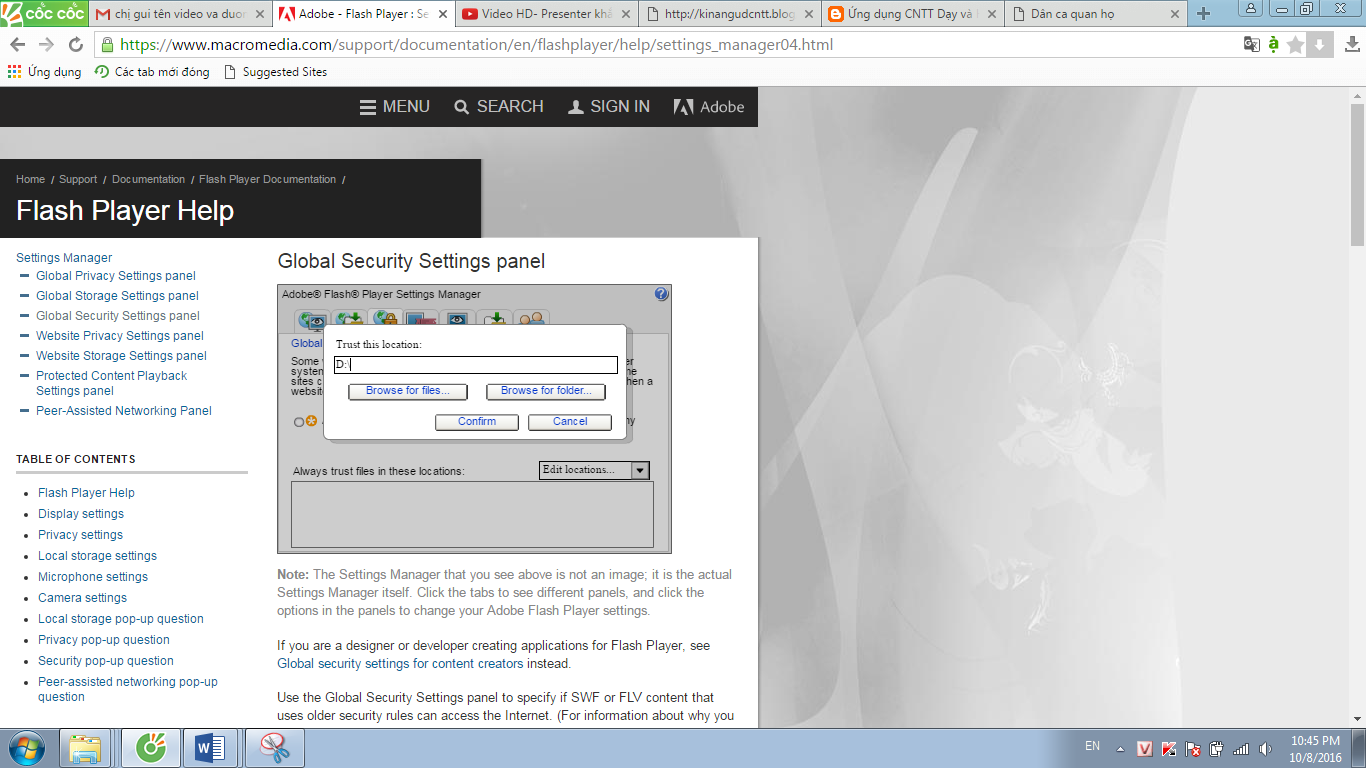 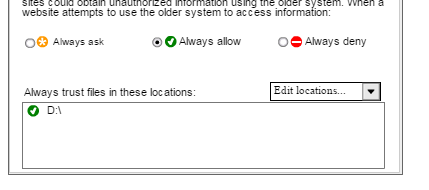 Chú ý: Bạn làm với tất cả các ổ cứng còn lại cho chắc ănBạn hãy mở lại bài giảng bằng trình duyệt mà bạn làm các thao tác trên.